ПРЕДСЕДАТЕЛЬ СОВЕТА ДЕПУТАТОВ МУНИЦИПАЛЬНОГО ОБРАЗОВАНИЯ 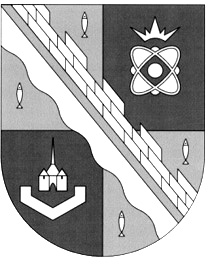 СОСНОВОБОРСКИЙ ГОРОДСКОЙ ОКРУГ ЛЕНИНГРАДСКОЙ ОБЛАСТИ РАСПОРЯЖЕНИЕот 27.12.2021  г. № 53-кОб утверждении квалификационных требований для замещения должностей муниципальной службы в совете депутатов муниципального образованияСосновоборский  городской  округ Ленинградской областиВо исполнение требований  областного   закона от 11.03 2008  № 14-оз  «О правовом регулировании муниципальной службы в Ленинградской области» (с внесенными изменениями и дополнениями) и в целях приведения нормативных правовых актов в соответствие с действующим законодательством:1. Утвердить квалификационные требования для замещения должностей муниципальной службы в совете депутатов Сосновоборского  городского  округа (далее - совет депутатов)   (Приложение  № 1).2. Необходимо строго руководствоваться квалификационными требованиями для замещения должностей муниципальной службы в совете депутатов,  утвержденными пунктом  1 настоящего распоряжения:  2.1. При  подборе кандидатов на замещение имеющихся вакантных должностей  муниципальной службы;2.2. При переводе служащих, замещающих должности муниципальной службы   на более высокие (вышестоящие) должности муниципальной службы, либо при переводе их  в другую  вышестоящую группу должностей;2.3. При переводе служащих, замещающих  должности, не являющиеся должностями муниципальной службы, на имеющиеся вакантные должности муниципальной службы.3. При разработке должностных инструкций  служащих, замещающих должности муниципальной службы в совете депутатов, включать в них дополнительные квалификационные требования к знаниям и умениям, которые необходимы для исполнения должностных обязанностей, в зависимости от области и вида профессиональной служебной деятельности муниципального служащего.Должностной инструкцией муниципального служащего могут также предусматриваться квалификационные требования к специальности, направлению подготовки.4.  Распоряжение  вступает в силу  с   момента   подписания.5.  Контроль  за исполнением  настоящего распоряжения оставляю за собой.Председатель совета депутатов                                                      И.А БабичСогласовано:                                                                                              Рассылка:                                                                                                                   ОК, бухгалтерия, дело Бухгалтер совета депутатов_____________  О.И. Горбуленко«27»декабря 2021 годаИсп.Ремнева Е.И.т.62-868УТВЕРЖДЕНЫ                                                       распоряжением  председателя совета депутатов                                                       	                                                                          Сосновоборского городского округа                                                                                      от 27.12.2021  г. № 53-к                                                                              (Приложение)Квалификационные требованиядля замещения  должностей муниципальной службы в совете депутатов муниципального образования  Сосновоборский  городской  округ   Ленинградской области1. Квалификационные требования к должностям муниципальной службы устанавливаются в целях обеспечения высокого профессионального уровня муниципальных служащих, унификации квалификационных требований к муниципальным служащим муниципальных образований Ленинградской области.2. Квалификационные требования, предъявляемые к уровню профессионального образования, стажу муниципальной службы или работы по специальности, направлению подготовки:2.1. Ведущая группа должностей муниципальной службы - высшее образование, не менее двух лет стажа муниципальной службы или не менее четырех лет стажа работы по специальности, направлению подготовки.2.2. Старшая группа должностей муниципальной службы категорий «Руководители»  и  Специалисты» - высшее образование (без предъявления требований к стажу) либо среднее профессиональное образование, соответствующее направлению деятельности, при стаже муниципальной службы или работы по специальности, направлению подготовки не менее двух лет.2.3. Старшая группа должностей муниципальной службы категории «Обеспечивающие специалисты»- профессиональное образование, соответствующее направлению деятельности (без предъявления требований к стажу).2.4. Младшая группа должностей муниципальной службы категорий «Специалисты»  и «Обеспечивающие специалисты» - профессиональное образование, соответствующее направлению деятельности (без предъявления требований к стажу).3. В случае, если должностной инструкцией муниципального служащего предусмотрены квалификационные требования к специальности, направлению подготовки, которые необходимы для замещения должности муниципальной службы, то при исчислении стажа работы по специальности, направлению подготовки в указанный стаж включаются периоды работы по этой специальности, этому направлению подготовки после получения гражданином (муниципальным служащим) документа об образовании и (или) о квалификации по указанным специальности, направлению подготовки.4. В случае, если должностной инструкцией муниципального служащего не предусмотрены квалификационные требования к специальности, направлению подготовки, то при исчислении стажа работы по специальности, направлению подготовки в указанный стаж включаются периоды работы гражданина (муниципального служащего), при выполнении которой получены знания и умения, необходимые для исполнения должностных обязанностей по должности муниципальной службы, после получения им документа о профессиональном образовании того уровня, который соответствует квалификационным требованиям для замещения должности муниципальной службы. 